Medellín, 19 de abril de 2024ADENDA No. 1JUNTA REGIONAL DE CALIFICACIÓN DE INVALIDEZ DE ANTIOQUIAINVITACIÓN A COTIZARLa Junta Regional de Calificación de Invalidez de Antioquia, de conformidad con cronograma de la convocatoria a cotizar para la Junta Regional de Calificación de Invalidez de Antioquia (JRCIA) la prestación de servicios profesionales para la elaboración del Manual de Procesos y Procedimientos, y habiendo cerrado el cronograma, realiza la siguiente adenda para ajustar algunas precisiones, así como el presupuesto aprobado para la elaboración del mismo, quedando así:PRECISIÓN EN CUANTO AL PRESUPUESTO APROBADO:Habiendo finalizado el cronograma, se recibieron las ofertas de los proveedores para cotizar la elaboración del Manual de Procesos y Procedimientos aplicable a la Junta Regional de Calificación de Invalidez de Antioquia (JRCIA). Posterior a esto, en Reunión Plenaria realizada el 17 de abril de 2024, se autoriza un presupuesto máximo de CUARENTA MILLONES DE PESOS M.L. ($40.000.000) IVA incluido para dicha contratación.Por lo anterior, se envían las cartas respectivas a los oferentes postulantes para poner a su consideración, ajustar la propuesta dentro de dicho presupuesto, los cuales realizan entrega de valores agregados y/o descuento comercial adicional todo dentro del presupuesto máximo aprobado.SUPERVISOR ASIGNADO:En Reunión Plenaria realizada el 17 de abril de 2024, se asigna como Supervisora a la Dra. Adriana Velásquez, quien velará porque el objetivo de la convocatoria se lleve a cabo y cumpla con todos los requisitos exigidos.VIGENCIA TÉRMINOS DE LA CONVOCATORIA:Los términos de la convocatoria y sus anexos que no se afecten con esta Adenda se mantienen vigentes, por lo cual se realiza la integración de la misma en lo que prorroga, modifica, adiciona o aclara.Cordialmente,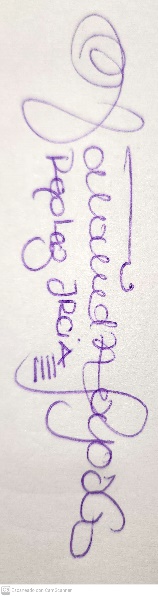 NATALIA HOYOS GÓMEZDirectora Administrativa y FinancieraRepresentante LegalJUNTA REGIONAL DE CALIFICACIÓN INVALIDEZ ANTIOQUIAdiradministrativa@jrciantioquia.com.co